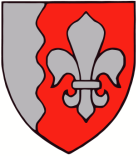 JÕELÄHTME VALLAVALITSUS	Keskkonnaameti Põhja regioon 				Teie	19.11.2018 nr 6-5/18/14028-4info@keskkonnamet.ee 			07.01.2019 nr 6-5/18/14028-7		Meie	05.12.2018 nr 7-2/3900-3	 			28.02.2019 nr 7-2/3900-5	Jõelähtme valla üldplaneering ja üldplaneeringu keskkonnamõju strateegiline hindamineVastavalt keskkonnamõju hindamise ja keskkonnajuhtimissüsteemi seaduse (KeHJS) §42 lõikele 1 esitasime Keskkonnaametile 04.10.2018 kirjaga nr 7-2/3900 ja 05.12.2018 kirjaga nr 7-2/3900-3 heakskiitmiseks Jõelähtme valla üldplaneeringu keskkonnamõju strateegilise hindamise (edaspidi KSH) aruande (OÜ Hendrikson & Ko töö nr 2097/14; edaspidi aruanne). Samuti küsisime Keskkonnaameti nõusolekut Jõelähtme valla üldplaneeringu (OÜ Hendrikson & Ko töö nr 2097/14, edaspidi üldplaneering)  kehtestamiseks vastavalt looduskaitseseaduse § 14 lõike 1 punktile 5. Tutvunud heakskiitmiseks esitatud KSH aruande ja üldplaneeringuga, esitas Keskkonnaamet oma 07.01.2019 kirjas nr 6-5/18/14028-7 märkused ning palus esitada materjalid uuesti üle vaatamiseks. Oma viimases kirjas märkisite, et juhul, kui täiendame üldplaneeringut Teie kirja punkti 3 põhjal ning lähtume kirja punktist 1, ei ole Keskkonnaametil kaitseala valitsejana lähtuvalt looduskaitseseaduse §14 lõike 1 punktist 5 vastuväiteid üldplaneeringu lahendusele kaitstavate alade osas. Üldplaneeringut ja KSH aruannet on korrigeeritud vastavalt Keskkonnaameti märkustele.Lisaks on lähtuvalt maaelu ja põllumajandusturu korraldamise seaduse ning sellega seonduvalt teiste seaduste muutmise seaduse eelnõuga täpsustatud üldplaneeringu seletuskirja punktis 5.2 väärtusliku põllumajandusmaa definitsiooni ja tingimusi järgnevalt: Väärtuslikuks põllumajandusmaaks on määratud väljaspool tiheasustusala ja juhtotstarbega maa-ala paiknev maatulundusmaa sihtotstarbega haritav maa ja looduslik rohumaa, mille tootlikkuse hindepunkt ehk reaalboniteet on võrdne või suurem Harju maakonna põllumajandusmaa kaalutud keskmisest reaalboniteedist ning suurus vähemalt 2 ha.Väärtusliku põllumajandusmaa määratlemise ja maade kasutustingimuste seadmise üldine eesmärk on tagada nende säilimine võimalikult suures ulatuses ja kasutada neid sihipäraselt põllumajanduslikuks tegevuseks. Sellest tulenevalt väärtuslikule põllumajandusmaale üldjuhul ei ehitata. Ehitamisel tuleb vältida põllumassiivi tükeldamist, hooned ja rajatised paigutada põllumassiivi äärealale, arvestades ptk 4.1 määratud tingimusi.  Samuti on üldplaneeringu lahenduses täpsustatud Loo aleviku tiheasustusala piire, viies need vastavusse menetluses olevate detailplaneeringutega. Esitame Teile KSH aruande heakskiitmiseks vastavalt  KeHJS § 42 lõikele 2. Samuti palume Teie nõusolekut üldplaneeringu kehtestamiseks vastavalt looduskaitseseaduse § 14 lõike 1 punktile 5. Täiendatud KSH aruanne ja üldplaneeringu materjalid on kättesaadavad lingil: http://maja.joelahtme.ee/?dir=Yldplaneeringu+materjalid.Lugupidamisega(allkirjastatud digitaalselt)Andrus Umbojavallavanem